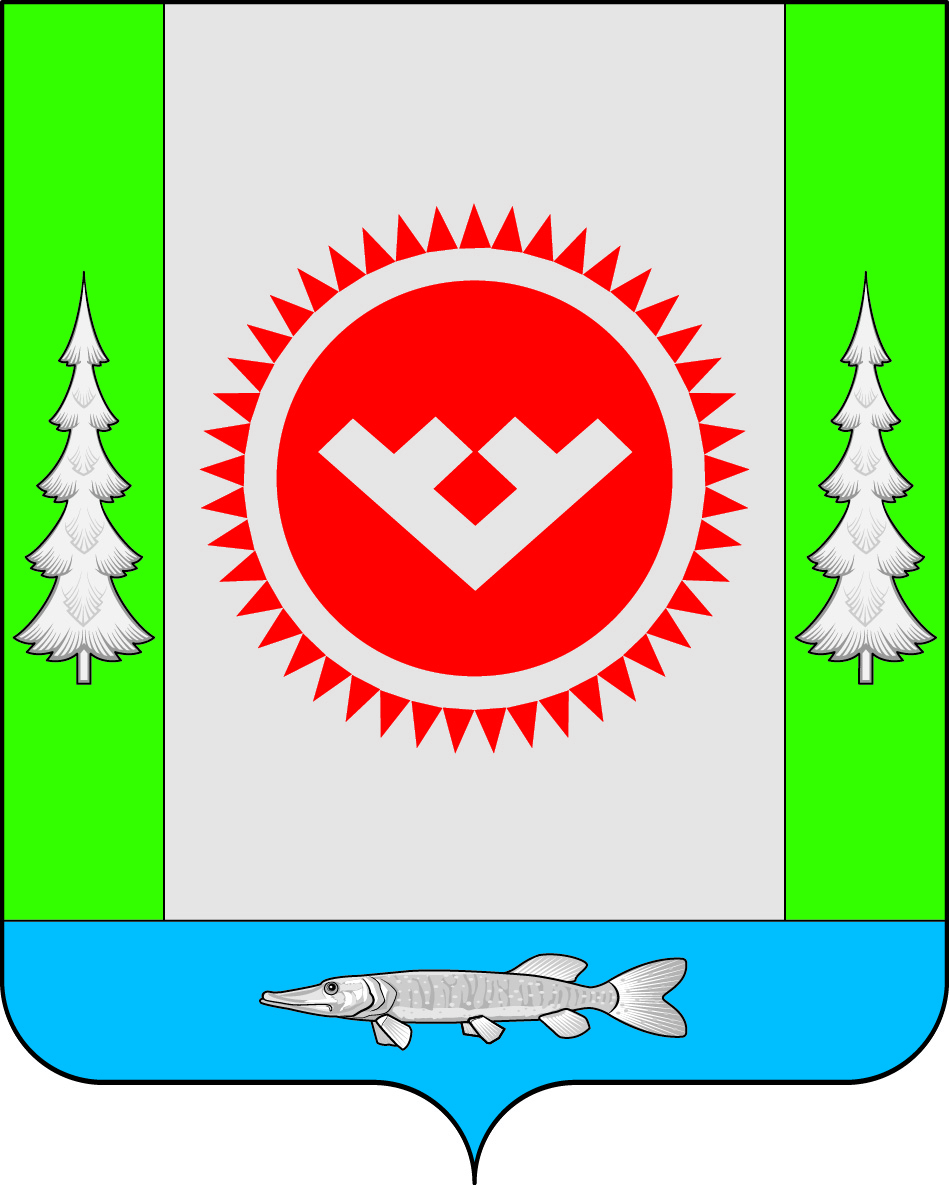 ИНФОРМАЦИОННОЕ СООБЩЕНИЕАдминистрация городского поселения Октябрьское в соответствии с Федеральным законом от 21.12.2001 № 178-ФЗ «О приватизации государственного и муниципального имущества», на основании постановления администрации городского поселения Октябрьское от 24.02.2021 №20 «Об условиях приватизации муниципального имущества» проводит открытый по составу участников аукцион по продаже следующего муниципального имущества:	ЛОТ № 1 -Автомобиль UAZ PATRIOT, 2010 г.в., VIN ХТТ316300В0003469, начальной продажной стоимостью 56 000 (пятьдесят шесть тысяч) рублей 00 копеек (с учетом НДС 18%),в соответствии с отчетом об определении рыночной стоимости легкового автотранспорта от 06.11.2020 № 741/20.	ЛОТ № 2 - Вакуумная машина, VIN XVL48233280000160, 2008 г.в., КО-523 на базе МАЗ-5337А2, начальной продажной стоимостью 127 000 (сто двадцать семь тысяч) рублей 00 копеек (с учетом НДС 18%),в соответствии с отчетом об определении рыночной стоимости транспортного средства от 06.11.2020 № 744/20.	ЛОТ № 3 - Машина вакуумная, VIN ХVL48233290000189, 2009 г.в., КО-523, начальной продажной стоимостью 149 000 (сто сорок девять тысяч) рублей 00 копеек (с учетом НДС 18%),в соответствии с отчетом об определении рыночной стоимости транспортного средства от 06.11.2020 № 743/20.	ЛОТ № 4 - Вакуумная машина, (VIN): XVL482313А0000100, 2010 г.в., КО-515А на шасси КАМАЗ-4308, начальной продажной стоимостью 95 000 (девяносто пять тысяч) рублей 00 копеек (с учетом НДС 18%),в соответствии с отчетом об определении рыночной стоимости транспортного средства от 06.11.2020 № 742/20.Уплата НДС (18%) производится покупателем (юридическим, физическим лицами, индивидуальным предпринимателем) самостоятельно.Оплата производится единовременно путем перечисления денежных средств в бюджет городского поселения Октябрьское.Аукцион состоится 02 апреля 2021 годав 12 часов 00 минут(по местному времени) в здании, расположенном по адресу: пгт. Октябрьское, ул. Калинина, д. 32, каб. 202.Предложения о цене муниципального имущества заявляютсяучастниками аукциона открыто в ходе проведения торгов. Желающие участвовать в аукционе подают в администрацию городского поселения Октябрьское заявку установленного образца (приложение №1) и оплачивают предрегистрационный задаток в размере 20%от начальной продажной стоимости на следующие реквизиты в размере:ЛОТ № 1 – 11200 (одиннадцать тысяч двести) рублей 00 копеек.ЛОТ № 2 – 25 400 (двадцать пять тысяч четыреста) рублей 00 копеек.ЛОТ № 3 – 29 800 (двадцать девять тысяч восемьсот) рублей 00 копеек.ЛОТ № 4 – 19 000 (девятнадцать тысяч) рублей 00 копеек.	При заполнении платежного поручения указывать: Получатель:УФК по ХМАО-Югре (Комитет по управлению муниципальными финансами л/с 04873034020), ИНН 8614006672; КПП 861401001; БИК 007162163Расчетный счет 40102810245370000007УФК по ХМАО-Югре г.Ханты-МансийскКБК 65011402053130000410, ОКТМО 71821151, Назначение платежа:Задаток на участие в аукционе на право заключения договора купли-продажи муниципального имущества г.п. Октябрьское. 	Данное информационное сообщение является публичной офертой для заключения договора о задатке в соответствии со статьей 437 Гражданского кодекса Российской Федерации, а подача претендентом заявки и перечисление задатка являются акцептом такой оферты, после чего  договор о задатке считается заключенным в письменной форме.	Прием заявок и оплата предрегистрационного задатка осуществляется с 02 марта 2021 года по 30 марта 2021 года включительно, в рабочие дни с 9-00 до 17-00(по местному времени). 31 марта 2021года будут рассмотрены заявки и документы претендентов и определены участники аукциона.	К участию в аукционе допускаются любые физические и юридические лица, за исключением государственных и муниципальных унитарных предприятий, государственных и муниципальных учреждений, а также юридических лиц, в уставном капитале которых доля Российской Федерации, субъектов Российской Федерации и муниципальных образований превышает 25 процентов.  	1. Физические лица предъявляют:	- документ, удостоверяющий личность, или представляют копии всех его листов;	2. Юридические лица представляют:	- заверенные копии учредительных документов; - документ, содержащий сведения о доле Российской Федерации, субъекта Российской Федерации или муниципального образования в уставном капитале юридического лица (реестр владельцев акций либо выписка из него или заверенное печатью юридического лица (при наличии печати) и подписанное его руководителем письмо); - документ, который подтверждает полномочия руководителя юридического лица на осуществление действий от имени юридического лица (копия решения о назначении этого лица или о его избрании) и в соответствии с которым руководитель юридического лица обладает правом действовать от имени юридического лица без доверенности;- опись представленных документов (Приложение № 2).В случае, если от имени претендента действует его представитель по доверенности,  к заявке должна быть приложена доверенность на осуществление действий от имени претендента, оформленная в установленном порядке, или нотариально заверенная копия такой доверенности. В случае, если доверенность на осуществление действий от имени претендента подписана лицом, уполномоченным руководителем юридического лица, заявка должна содержать также документ, подтверждающий полномочия этого лица.Все листы документов, представляемых одновременно с заявкой, либо отдельные тома данных документов должны быть прошиты, пронумерованы, скреплены печатью претендента (при наличии печати) (для юридического лица) и подписаны претендентом или его представителем.К данным документам (в том числе к каждому тому) также прилагается их опись. Заявка и такая опись составляются в двух экземплярах, один из которых остается у продавца, другой - у претендента. Соблюдение претендентом указанных требований означает, что заявка и документы, представляемые одновременно с заявкой, поданы от имени претендента.	Шаг аукциона составляет:- по ЛОТУ № 1:2 450 (две тысячичетыреста пятьдесят) рублей 00 копеек.- по ЛОТУ № 2:6 350 (шесть тысяч триста пятьдесят) рублей 00 копеек.- по ЛОТУ № 3:7 450 (семь тысяччетыреста пятьдесят) рублей 00 копеек.- по ЛОТУ № 4:4 750 (четыре тысячи семьсот пятьдесят) рублей 00 копеек.		Победителем аукциона будет являться участник, который предложит в ходе торгов наиболее высокую цену за имущество. Протокол об итогах аукциона подписывается в день проведения аукциона и является документом, удостоверяющим право победителя на заключение договора купли-продажи.Договор купли-продажи с победителем аукциона заключается  в течение пяти рабочих дней с даты подведения итогов аукциона.Суммы задатков возвращаются участникам аукциона, за исключением победителя, в течение пяти дней с даты подведения итогов аукциона. При уклонении или отказе победителя аукциона от заключения в установленный срок договора купли-продажи имущества, задаток ему не возвращается и он утрачивает право на заключение указанного договора. Оплата по договору купли - продаже должна быть произведена единовременно в течение месяца с момента подписания договора купли-продажи. Передача муниципального имущества и оформление права собственности на него осуществляются  в соответствии с законодательством Российской Федерации и договором купли-продажи не позднее чем через тридцать дней после дня полной оплаты имущества.	Информационное сообщение о продаже муниципального имущества размещено на официальном сайте городского поселения Октябрьскоеwww.admoktpos.ruиофициальном сайте определенном Правительством Российской Федерации www.torgi.gov.ru.01 марта 2021 года.	Для ознакомления с объектом продажи, условиями договора купли-продажи и за справками обращаться по адресу: пгт.  Октябрьское, ул. Калинина, д. 32, телефон: 8 (34678)	 2-10-52, 2-09-86.                 Глава городского поселения Октябрьское				В.В. СенченковОб условиях приватизациимуниципального имуществаВ соответствии решением Совета депутатов городского поселения Октябрьское от 02.12.2020 № 103 «Об утверждении прогнозного плана (программы) приватизации муниципального имущества, находящегося в собственности муниципального образования городское поселение Октябрьское на 2021 год»:Организационно-правовому секторуадминистрации городского поселения Октябрьское (Перепечин С.В.) провести аукцион по продаже:Автомобиля UAZ PATRIOT, 2010 г.в., VIN ХТТ316300В0003469, начальной продажной стоимостью 56 000 (пятьдесят шесть тысяч) рублей 00 копеек (с учетом НДС 18%),в соответствии с отчетом об определении рыночной стоимости легкового автотранспорта от 06.11.2020 № 741/20 (Лот № 1);Вакуумной машины, VIN XVL48233280000160, 2008 г.в., КО-523 на базе МАЗ-5337А2, начальной продажной стоимостью 127 000 (сто двадцать семь тысяч) рублей 00 копеек (с учетом НДС 18%),в соответствии с отчетом об определении рыночной стоимости транспортного средства от 06.11.2020 № 744/20 (Лот № 2);Машины вакуумной, VIN ХVL48233290000189, 2009 г.в., КО-523, начальной продажной стоимостью 149 000 (сто сорок девять тысяч) рублей 00 копеек (с учетом НДС 18%),в соответствии с отчетом об определении рыночной стоимости транспортного средства от 06.11.2020 № 743/20 (Лот № 3);Вакуумной машины, (VIN): XVL482313А0000100, 2010 г.в., КО-515А на шасси КАМАЗ-4308, начальной продажной стоимостью 95 000 (девяносто пять тысяч) рублей 00 копеек (с учетом НДС 18%),в соответствии с отчетом об определении рыночной стоимости транспортного средства от 06.11.2020 № 742/20 (Лот № 4);2. Заключить договор купли-продажи с победителем аукциона.3. Исключить из реестра собственности муниципального образования городское поселение Октябрьское вышеуказанное имущество с момента перехода права собственности.4. Опубликовать информационное сообщение на официальном сайте городского поселения Октябрьское,официальном сайте, определенном Правительством Российской Федерации.5. Определить существенные условия договора купли – продажи:5.1. Оплату за объект муниципальной собственности производить единовременно путем перечисления денежных средств в бюджет городского поселения Октябрьское.6. Настоящее постановление вступает в силу с момента подписания.7. Контроль за выполнением постановления оставляю за собой.Глава городского поселения ОктябрьскоеВ.В. СенченковПриложение №1Заявка на участие в аукционе по продаже муниципального имущества(для юридического и физического лица)1.   Рассмотрев опубликованные сведения об объекте продажи, я желаю приобрести:____________________________________________________________________________________________________________________________________________________________________В случае моей победы на аукционе, обязуюсь заключить договор купли-продажи в течение пяти рабочих дней с даты подведения итогов аукциона.Я согласен с тем, что в случае моей победы на аукционе и отказа подписать договор           купли-продажи в течение пяти рабочих дней с даты подведения итогов аукциона, сумма внесенного мною задатка не возвращается и остается у продавца.Настоящая заявка вместе с протоколом, подписанным организатором аукциона, рассматривается как договор, действующий между нами до подписания договора купли-продажи.Подписано «_____»____________________ 2021 г.Наименование организации,  Ф.И.О – претендента на участие в аукционе______________________________________________________________________________	Документ, удостоверяющий личность: _________________________________________________________________________________(заполняется физическим лицом)Серия _______  № _________________,  выдан  «______»  _______________________г.________________________________________________________________________________(кем выдан)Место регистрации:________________________________________________________________.Документ о государственной регистрации в качестве юридического лица __________________,(заполняется юридическим лицом)рег. №  ________________________ ,  дата регистрации  «____»  ________________________  г.Орган, осуществивший регистрацию __________________________________________________Место выдачи _____________________________________________________________________Юридический адрес претендента: ______________________________________________________________________________________________________________________________________Телефон __________________________, факс_________________________ Документ о государственной регистрации в качестве индивидуального предпринимателя(заполняется ПБОЮЛ)Рег. № ____________________________, дата регистрации «____» ______________________ г.Орган, осуществивший регистрацию __________________________________________________Место выдачи _____________________________________________________________________Адрес претендента: ______________________________________________________________________________________________________________________________________Телефон __________________________, факс_________________________ Представитель претендента ____________________________________________________________________________________________________________________________________________(Ф.И.О или наименование)Действует на основании доверенности от «___» ________________ г. № ____________Реквизиты документа, удостоверяющего личность представителя (для физического лица), или документа о государственной регистрации в качестве юридического лица или ПБОЮЛ (для юридического лица или ПБОЮЛ):______________________________________________________________________________________________________________________________________________________________________________________________________________________________________________________(наименование документа, номер, дата и место выдачи (регистрации), кем и когда выдан)Платежные реквизиты участника аукциона, банковский счет на который следует перевести подлежащую сумму задатка:________________________________________________________________________________________________________________________________________________________________Квитанция, подтверждающая внесение предрегистрационного задатка, прилагается.Подпись _______________________Дата «______»____________________ 2021 г.Заявка принята продавцом:	«____» ___________ 2021 года в час  _______  мин. ______ Приложение №2ОПИСЬ ДОКУМЕНТОВ,ПРЕДСТАВЛЯЕМЫХ ДЛЯ УЧАСТИЯ В АУКЦИОНЕПО ПРОДАЖЕ МУНИЦИПАЛЬНОГО ИМУЩЕСТВАНастоящим ___________________________подтверждает, что для участия в аукционе на право заключения договора купли-продажи на _________________________________направляются ниже перечисленные документы.Подпись ________________________Администрация городское поселение ОктябрьскоеОктябрьского районаХанты – Мансийского автономного округа-Югрыул. Калинина, д. 32, п.г.т. Октябрьское, ХМАО-Югра, Тюменской обл., 628100тел. (34678) __2-09-86__е-mail: _oktterk@oktregion.ru__Администрация городское поселение ОктябрьскоеОктябрьского районаХанты – Мансийского автономного округа-Югрыул. Калинина, д. 32, п.г.т. Октябрьское, ХМАО-Югра, Тюменской обл., 628100тел. (34678) __2-09-86__е-mail: _oktterk@oktregion.ru__Администрация городское поселение ОктябрьскоеОктябрьского районаХанты – Мансийского автономного округа-Югрыул. Калинина, д. 32, п.г.т. Октябрьское, ХМАО-Югра, Тюменской обл., 628100тел. (34678) __2-09-86__е-mail: _oktterk@oktregion.ru__Администрация городское поселение ОктябрьскоеОктябрьского районаХанты – Мансийского автономного округа-Югрыул. Калинина, д. 32, п.г.т. Октябрьское, ХМАО-Югра, Тюменской обл., 628100тел. (34678) __2-09-86__е-mail: _oktterk@oktregion.ru__Администрация городское поселение ОктябрьскоеОктябрьского районаХанты – Мансийского автономного округа-Югрыул. Калинина, д. 32, п.г.т. Октябрьское, ХМАО-Югра, Тюменской обл., 628100тел. (34678) __2-09-86__е-mail: _oktterk@oktregion.ru__Администрация городское поселение ОктябрьскоеОктябрьского районаХанты – Мансийского автономного округа-Югрыул. Калинина, д. 32, п.г.т. Октябрьское, ХМАО-Югра, Тюменской обл., 628100тел. (34678) __2-09-86__е-mail: _oktterk@oktregion.ru__Администрация городское поселение ОктябрьскоеОктябрьского районаХанты – Мансийского автономного округа-Югрыул. Калинина, д. 32, п.г.т. Октябрьское, ХМАО-Югра, Тюменской обл., 628100тел. (34678) __2-09-86__е-mail: _oktterk@oktregion.ru__Администрация городское поселение ОктябрьскоеОктябрьского районаХанты – Мансийского автономного округа-Югрыул. Калинина, д. 32, п.г.т. Октябрьское, ХМАО-Югра, Тюменской обл., 628100тел. (34678) __2-09-86__е-mail: _oktterk@oktregion.ru__Администрация городское поселение ОктябрьскоеОктябрьского районаХанты – Мансийского автономного округа-Югрыул. Калинина, д. 32, п.г.т. Октябрьское, ХМАО-Югра, Тюменской обл., 628100тел. (34678) __2-09-86__е-mail: _oktterk@oktregion.ru__Администрация городское поселение ОктябрьскоеОктябрьского районаХанты – Мансийского автономного округа-Югрыул. Калинина, д. 32, п.г.т. Октябрьское, ХМАО-Югра, Тюменской обл., 628100тел. (34678) __2-09-86__е-mail: _oktterk@oktregion.ru__«01»марта2021г.№1пгт. Октябрьскоепгт. Октябрьскоепгт. Октябрьскоепгт. Октябрьскоепгт. Октябрьскоепгт. Октябрьскоепгт. Октябрьскоепгт. Октябрьскоепгт. Октябрьскоепгт. ОктябрьскоеАДМИНИСТРАЦИЯГОРОДСКОГО ПОСЕЛЕНИЯ ОКТЯБРЬСКОЕОктябрьского районаХанты-Мансийского автономного округа-ЮгрыПОСТАНОВЛЕНИЕАДМИНИСТРАЦИЯГОРОДСКОГО ПОСЕЛЕНИЯ ОКТЯБРЬСКОЕОктябрьского районаХанты-Мансийского автономного округа-ЮгрыПОСТАНОВЛЕНИЕАДМИНИСТРАЦИЯГОРОДСКОГО ПОСЕЛЕНИЯ ОКТЯБРЬСКОЕОктябрьского районаХанты-Мансийского автономного округа-ЮгрыПОСТАНОВЛЕНИЕАДМИНИСТРАЦИЯГОРОДСКОГО ПОСЕЛЕНИЯ ОКТЯБРЬСКОЕОктябрьского районаХанты-Мансийского автономного округа-ЮгрыПОСТАНОВЛЕНИЕАДМИНИСТРАЦИЯГОРОДСКОГО ПОСЕЛЕНИЯ ОКТЯБРЬСКОЕОктябрьского районаХанты-Мансийского автономного округа-ЮгрыПОСТАНОВЛЕНИЕАДМИНИСТРАЦИЯГОРОДСКОГО ПОСЕЛЕНИЯ ОКТЯБРЬСКОЕОктябрьского районаХанты-Мансийского автономного округа-ЮгрыПОСТАНОВЛЕНИЕАДМИНИСТРАЦИЯГОРОДСКОГО ПОСЕЛЕНИЯ ОКТЯБРЬСКОЕОктябрьского районаХанты-Мансийского автономного округа-ЮгрыПОСТАНОВЛЕНИЕАДМИНИСТРАЦИЯГОРОДСКОГО ПОСЕЛЕНИЯ ОКТЯБРЬСКОЕОктябрьского районаХанты-Мансийского автономного округа-ЮгрыПОСТАНОВЛЕНИЕАДМИНИСТРАЦИЯГОРОДСКОГО ПОСЕЛЕНИЯ ОКТЯБРЬСКОЕОктябрьского районаХанты-Мансийского автономного округа-ЮгрыПОСТАНОВЛЕНИЕАДМИНИСТРАЦИЯГОРОДСКОГО ПОСЕЛЕНИЯ ОКТЯБРЬСКОЕОктябрьского районаХанты-Мансийского автономного округа-ЮгрыПОСТАНОВЛЕНИЕ«24»февраля2021г.№20пгт. Октябрьскоепгт. Октябрьскоепгт. Октябрьскоепгт. Октябрьскоепгт. Октябрьскоепгт. Октябрьскоепгт. Октябрьскоепгт. Октябрьскоепгт. Октябрьскоепгт. Октябрьское№№п/пНаименованиеНомерастраниц